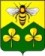 АДМИНИСТРАЦИЯ САНДОВСКОГО МУНИЦИПАЛЬНОГО ОКРУГАТверская областьПОСТАНОВЛЕНИЕ            04.03.2021                                 п. Сандово                                        № 83Об установлении ставок платы за единицу объема древесины, заготавливаемой на землях, находящихся в собственности (управлении) Сандовского муниципального округа Тверской области.	На основании статьи 84 Лесного кодекса Российской Федерации, Администрация Сандовского муниципального округаПОСТАНОВЛЯЕТ:Установить ставки платы за единицу объема древесины,  заготавливаемой на землях, находящихся в собственности (управлении) Сандовского муниципального округа Тверской области равным ставкам, утвержденным постановлением Правительства Российской Федерации от 22 мая 2007 г. №310 «О ставках платы за единицу объема лесных ресурсов и ставках платы за единицу площади лесного участка, находящегося в федеральной собственности» для Тверской области, с учетом их индексации.Признать утратившим силу Постановление Главы администрации Сандовского района № 168 от 27.05.2013 года.Настоящее постановление вступает в силу со дня его подписания и подлежит официальному опубликованию через газету «Сандовские вести» и размещению на официальном сайте Сандовского муниципального округа в сети «Интернет».        Глава  Сандовского муниципального округа                         О.Н.Грязнов